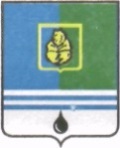 РЕШЕНИЕДУМЫ ГОРОДА КОГАЛЫМАХанты-Мансийского автономного округа - ЮгрыОт «___»_______________20___г.                                                   №_______ О ходе выполнения мероприятийпо подготовке объектовжилищно-коммунального хозяйства города Когалыма к осенне-зимнемупериоду 2020-2021 годовЗаслушав информацию Администрации города Когалыма о ходе выполнения мероприятий по подготовке объектов жилищно-коммунального хозяйства города Когалыма к осенне-зимнему периоду 2020-2021 годов, утвержденных постановлением Администрации города Когалыма                            от 17.04.2020 №728 «О подготовке объектов жилищно-коммунального хозяйства и социальной сферы города Когалыма к работе в осенне-зимний период 2020-2021 годов», Дума города Когалыма РЕШИЛА:1. Принять к сведению информацию о ходе выполнения мероприятий по подготовке объектов жилищно-коммунального хозяйства города Когалыма к осенне-зимнему периоду 2020-2021 годов согласно приложению к настоящему решению.2. Опубликовать настоящее решение и приложение к нему в газете «Когалымский вестник».Приложениек решению Думыгорода Когалымаот 	 №ИНФОРМАЦИЯо ходе выполнения мероприятий по подготовке объектов жилищно-коммунального хозяйства города Когалыма к осенне-зимнему периоду 2020-2021 годовМероприятия по подготовке объектов жилищно-коммунального хозяйства города Когалыма к работе в осенне-зимний период 2020-2021 годов (далее – Мероприятия 2020-2021 годов) были разработаны в конце марта 2020 года, утверждены постановлением Администрации города Когалыма от 17.04.2020 №728 «О подготовке объектов жилищно-коммунального хозяйства и социальной сферы города Когалыма к работе в осенне-зимний период 2020-2021 годов» и направлены в Департамент жилищно-коммунального комплекса и энергетики Ханты-Мансийского автономного округа - Югры.При разработке Мероприятий 2020-2021 годов были учтены необходимые объемы работ по замене и реконструкции сетей тепло-, водо-, электроснабжения, водоотведения, а также реконструкции, модернизации, капитальному и текущему ремонту объектов коммунального хозяйства и жилищного фонда города Когалыма в пределах существующих объемов финансовых средств.Общий объем денежных средств, запланированный на исполнение Мероприятий 2020-2021 годов составляет 203,5 млн.руб., из них:- средства бюджета Ханты-Мансийского автономного округа – Югры – 67,0 млн.руб.;- средства бюджета города Когалыма – 30,0 млн.руб.;- средства предприятий города Когалыма – 106,5 млн.руб.Общий ход исполнения Мероприятий 2020-2021 годов по состоянию на 15.09.2020 выглядит следующим образом:Примечание:- БАО – бюджет автономного округа;- МБ – местный бюджет;- СО - средства организаций жилищно-коммунального хозяйства, внебюджетные источники (средства ПАО «НК «ЛУКОЙЛ»).Мероприятия, выполненные силами организаций жилищно-коммунального хозяйства города Когалыма в рамках подготовки отрасли к осенне-зимнему периоду 2020-2021 годов, и не входящие в состав утвержденных Мероприятий 2020-2021 годов.11 котельных города Когалыма своевременно подготовлены к началу отопительного сезона. Все основные работы по капитальному и текущему ремонту котлов и котельного оборудования, по ремонту резервного и вспомогательного оборудования, ревизия и текущий ремонт на магистральных тепловых сетях, работы по текущему ремонту газопроводов и системы газоснабжения индивидуальных жилых домов выполнены в полном объеме. Завершена промывка магистральных, внутриквартальных и внутридомовых систем тепло-, водоснабжения и водоотведения. Промыто сетей: - теплоснабжения 82,6 км (100%); - водоснабжения 133,0 км (100%); - водоотведения 108,4 км (100%).Работы по подготовке электросетевого комплекса города Когалыма к работе в осенне-зимний период 2020-2021 годов выполнены в полном объеме:- электрические сети - 100% (404,4 км);- трансформаторные подстанции – 100% (от 155 шт.);- текущий ремонт электрооборудования и электрических сетей - 100% (2652 ед.). Выполнены работы по реконструкции (замене) ветхих инженерных сетей:- теплоснабжения - 0,54 км (100% от плана);- водоснабжения – 0,65 км (113% от плана);- водоотведения - 0,85 км (100% от плана);Завершаются работы по строительству инженерных сетей:-  теплоснабжения – 0,88 км (110% от плана);- водоснабжения – 1,34 км (83% от плана); - водоотведения - 1,69 км (101% от плана);- электроснабжения - 0,99 км (100% от плана).Срок окончания работ по строительству сетей водоснабжения в соответствии с муниципальным контрактом 3-й квартал 2020 года.Жилищный фонд города Когалыма насчитывает 595 жилых дома общей площадью 1071,3 тыс.кв.м., из них работы по подготовке к осенне-зимнему периоду 2020-2021 годов проводились в 449 домах общей площадью 1033,6 тыс.кв.м. (частный жилищный фонд готовится к осенне-зимнему периоду собственниками жилья – 146 жилых домов). Все работы были завершены до 01.09.2020. Для оперативного устранения неисправностей и аварий все предприятия коммунального комплекса имеют запас материалов и запасных частей на общую сумму 6,65 млн.руб., который пополняется ежегодно по мере необходимости. В 2020 году аварийный запас предприятий и организаций города Когалыма пополнился на общую сумму 1,34 млн.руб., выполнено на 100%. Постановлением Администрации города Когалыма от 05.08.2020 №1394 «Об оценке готовности организаций, обслуживающих жилищно-коммунальное хозяйство города Когалыма, к работе в осенне-зимний период 2020-2021 годов» утвержден состав и график работы комиссии по оценке готовности организаций к работе в отопительный период. Проверка готовности жилищного фонда города Когалыма была завершена 28.08.2020. В работе комиссии принимали участие депутаты Думы города Когалыма, представители Общественного совета по вопросам жилищно-коммунального хозяйства при Администрации города Когалыма и представители советов многоквартирных домов. Четырнадцать управляющих организаций, обслуживающих жилищный фонд города Когалыма, получили паспорта готовности к работе в осенне-зимний период 2020-2021 годов.20.09.2020 запланирована оценка готовности к работе в осенне-зимний период 2020-2021 годов теплоснабжающей организации города Когалыма ООО «КонцессКом».В соответствии с постановлением Администрации города Когалыма от 20.08.2020 №1499 «О начале отопительного периода 2020-2021 годов в городе Когалыме» (далее – постановление) отопительный период 2020-2021 годов в дошкольных образовательных и общеобразовательных организациях города и бюджетном учреждении Ханты-Мансийского автономного округа - Югры «Когалымская городская больница» начат с 01.09.2020. Объекты социальной сферы обеспечены теплоснабжением в полном объеме.Согласно постановлению, дата начала отопительного периода в жилищном фонде и на иных объектах города Когалыма определяется со дня, следующего за последним днём окончания 5-ти дневного периода, в течение которого среднесуточная температура наружного воздуха составляла ниже 8 градусов Цельсия. Мониторинг среднесуточной температуры наружного воздуха проводился ООО «КонцессКом» начиная с 28.08.2020. Теплоснабжение в жилищный фонд города Когалыма подано в течение трех дней, начиная с 15.09.2020. В соответствии с распоряжением Северо-Уральского управления Федеральной службы по экологическому, технологическому и атомному надзору от 21.07.2020 №РП-322-392 «Об организации проверок по оценке готовности муниципальных образований к отопительному периоду 2020-2021 годов» оценка готовности города Когалыма состоится в период с 21.09.2020 по 02.10.2020. Объем работ, выполненных в рамках Мероприятий 2020-2021 годов, показывает, что все организации жилищно-коммунального хозяйства города Когалыма подготовлены к работе в отопительный период 2020-2021 годов, что гарантирует городу Когалыму получение паспорта готовности к отопительному периоду 2020-2021 годов, а также обеспечение надежного, качественного и бесперебойного предоставления коммунальных услуг потребителям города Когалыма. _______________________проект вносится главой города КогалымаПредседатель Думы города КогалымаГлава города Когалыма_______________ А.Ю.Говорищева____________Н.Н.Пальчиков№п/пНаименование мероприятийЕд. изм.ПланФактПроцент выполнения, %СрокисполненияИсточники финансирования123456781Денежные средства, в том числе:млн. руб203,5135,966,801.11.2020БАО, МБ, СО1.1- пополнение аварийного запасамлн. руб1,341,34100,001.11.2020СО2Подготовка котельныхед.1111100,001.09.2020СО3Модернизация котельного оборудованияед.55100,001.10.2020СО4Текущий ремонт котельного оборудованияшт.220220100,001.09.2020СО5Текущий ремонт кровель котельныхкв.м7070100,001.09.2020СО6Реконструкция центральныхтепловых пунктов (ЦТП)	ед	11100,015.09.2020СО7Реконструкция и капитальный ремонт ветхих тепловых сетей (в 2-х трубном исполнении)км0,540,54100,015.09.2020СО8Строительство тепловых сетейкм0,790,8811015.09.2020БАО, МБ9Реконструкция ветхих водопроводных сетейкм0,580,65113,001.09.2020СО10Строительство водопроводных сетейкм1,611,34833-й квартал 2020 годаБАО, МБ11Реконструкция сетей водоотведения (коллектор)км0,850,8510015.09.2020СО12Строительство канализационных  сетейкм1,671,6910115.09.2020БАО, МБ13Реконструкция, модернизация блока биологической очистки (замена аэроционной сиситемы) на объекте КОС 1500,ул.Южная, 3шт2150,001.09.2020СО14Подготовка жилищного фондатыс. кв.м1033,61033,6100,001.09.2020СО15Реконструкция систем электроснабжениякт215001.10.2020СО16Строительство инженерных сетей электроснабжениякм0,990,9910023.09.2020МБ17Текущий ремонт электрооборудования и электрических сетейшт.26522652100,001.10.2020СО18Техническое перевооружение систем электроснабжения ед.1313100,001.10.2020СО19Проведение ремонта машин и механизмовед.252510001.10.2020СО20Проведение технического освидетельствования оборудованияед.151510001.10.2020СО№п/пНаименование мероприятийЕд. изм.ПланФактПроцент выполнения, %Срок исполненияИсточники финансирования123456781Подготовка тепловых сетей (в 2-х трубном исполнении)км82,682,6100,001.09.2020СО2Подготовка центральных тепловых пунктов (ЦТП)ед.33100,001.09.2020СО3Подготовка газопроводовкм45,645,6100,001.09.2020СО4Подготовка водопроводных сетейкм133,0133,0100,001.09.2020СО5Подготовка канализационных сетейкм108,4108,4100,001.09.2020СО6Подготовка электрических сетейкм404,4404,4100,001.09.2020СО7Подготовка трансформаторных подстанцийшт.155155100,001.09.2020СО